ИдентификаторПРИЕМНАЯ КОМИССИЯ 2021ЗАЯВЛЕНИЕ О СОГЛАСИИ НА ЗАЧИСЛЕНИЕФИО поступающего:                                 (номер заявления) М-000000000ПРИЕМНАЯ КОМИССИЯ 2021ЗАЯВЛЕНИЕ О СОГЛАСИИ НА ЗАЧИСЛЕНИЕФИО поступающего:                                 (номер заявления) М-000000000Согласен быть зачисленным в ФГОБУ ВО «Финансовый университет при Правительстве Российской Федерации» на направление подготовки и на программумагистратуры Финансового университета по указанной форме обучения, приведенным в порядке приоритетностиСогласен быть зачисленным в ФГОБУ ВО «Финансовый университет при Правительстве Российской Федерации» на направление подготовки и на программумагистратуры Финансового университета по указанной форме обучения, приведенным в порядке приоритетности, а также: 1) обязуюсь в течение первого года обучения представить в Финансовый университет оригинал документа установленного образца (при поступлении на места в рамках контрольных цифр приема, в том числе на места в пределах целевой квоты);2)подтверждаю,что при поступлении на места в рамках контрольных цифр приема, в том числе на места в пределах целевой квоты, у меня отсутствуют действительные (неотозванные) заявления о согласии на зачисление на обучение по программам высшего образования данного уровня на места в рамках контрольных цифр приема, в том числе поданные в другие организации., а также: 1) обязуюсь в течение первого года обучения представить в Финансовый университет оригинал документа установленного образца (при поступлении на места в рамках контрольных цифр приема, в том числе на места в пределах целевой квоты);2)подтверждаю,что при поступлении на места в рамках контрольных цифр приема, в том числе на места в пределах целевой квоты, у меня отсутствуют действительные (неотозванные) заявления о согласии на зачисление на обучение по программам высшего образования данного уровня на места в рамках контрольных цифр приема, в том числе поданные в другие организации.Дата:                      Подпись: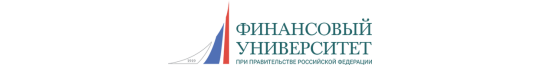 